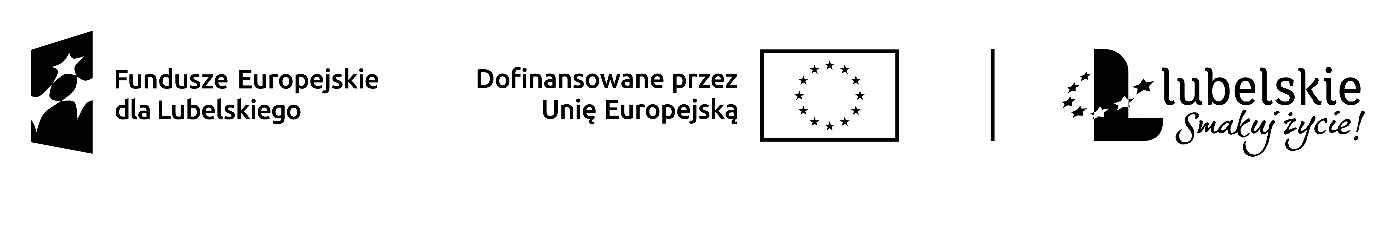 Krasnystaw,…………………………………..…………………………………………………..………………..(pełna nazwa firmy, adres, NIP)reprezentowany przez:………………………………………………………………..(imię nazwisko, stanowisko)Oświadczenie	 Oświadczam, że wobec mnie i podmiotu, który reprezentuję nie zastosowano środków  / zastosowano środki* o których mowa w ustawie z dnia 13 kwietnia  2022 r. o szczególnych rozwiązaniach w zakresie przeciwdziałania wspieraniu agresji na Ukrainę oraz służących ochronie bezpieczeństwa narodowego (Dz. U. 2022 poz. 835) oraz nie figuruję / figuruję* w rejestrach osób i podmiotów objętych sankcjami tj.:Na Liście osób i podmiotów objętych sankcjami dostępnej na stronie Biuletynu Informacji Publicznej Ministerstwa Spraw Wewnętrznych i Administracji.W Rozporządzeniu Rady (WE) nr 765/2006 z dnia 18.05.2006 r. dotyczącego środków ograniczających w związku z sytuacją na Białorusi i udziałem Białorusi w agresji Rosji wobec Ukrainy.W Załącznika nr 1 do rozporządzenia Rady (UE) nr 269/2014 z dnia 17.03.2014 r. w sprawie środków ograniczających w odniesieniu do działań podważających integralność terytorialną, suwerenność i niezależność Ukrainy lub im zagrażających.………………………………………………………                                                                                                       podpis czytelny*niepotrzebne skreślićProjekt „Aktywizacja zawodowa osób bezrobotnych w powiecie krasnostawskim (I)” w ramach Priorytetu IX Zaspokajanie potrzeb rynku pracy, Działanie 9.1 Aktywizacja zawodowa – projekty PUP Programu Fundusze Europejskie dla Lubelskiego 2021-2027 współfinansowanego ze środków Europejskiego Funduszu Społecznego Plus